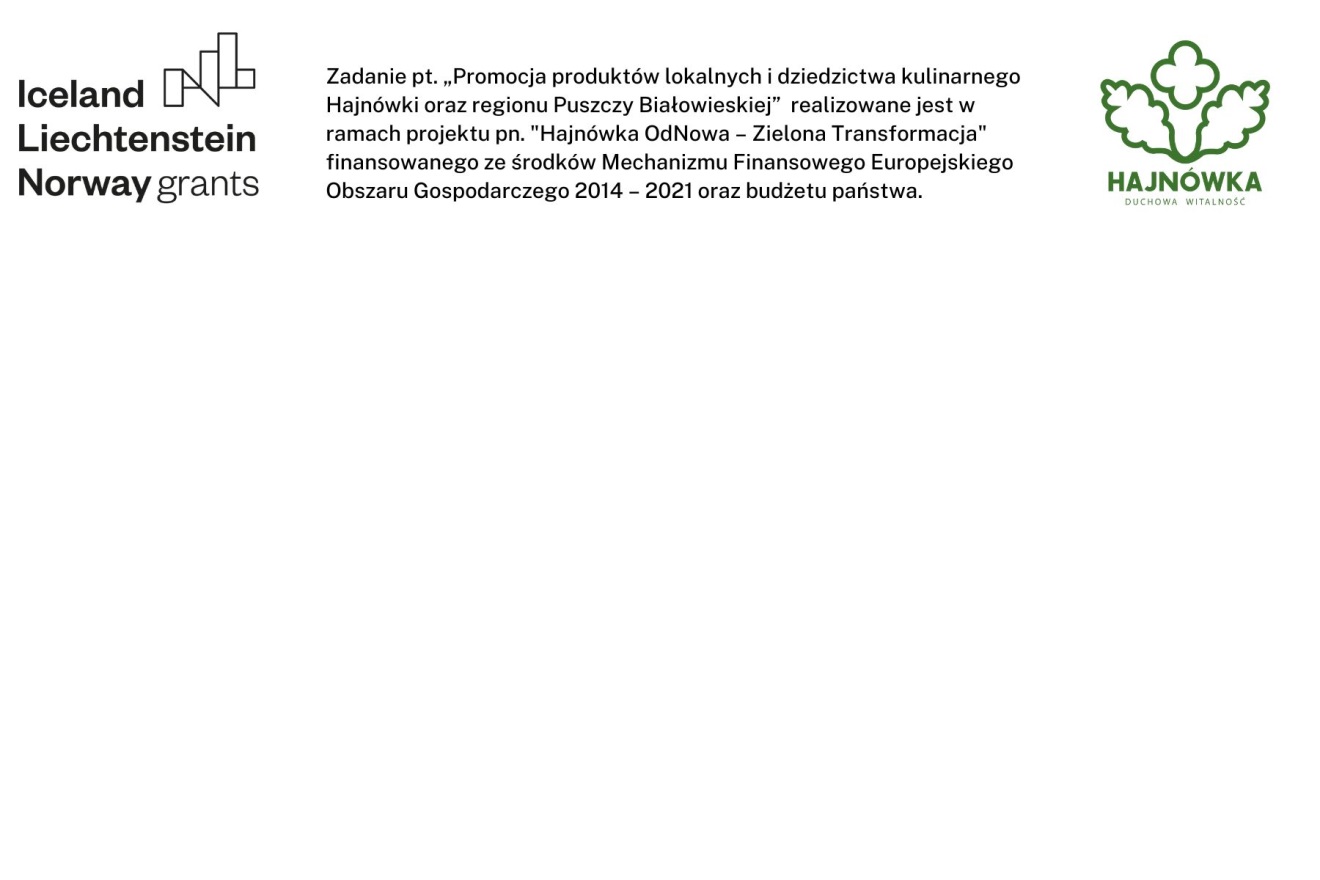 Załącznik nr 1 do Regulaminu konkursu kulinarnego „Hajnowski Marcinek 2023”Formularz zgłoszenia do konkursu kulinarnego „Hajnowski Marcinek 2023” DANE PODMIOTU – UCZESTNIKA KONKURSUDANE PODMIOTU – UCZESTNIKA KONKURSUDANE PODMIOTU – UCZESTNIKA KONKURSU1.Pełna nazwa podmiotu2.Adres siedziby 3.Numer telefonu4.Adres e-mail5.Osoba do kontaktu
8.Zgłaszam chęć uczestnictwa 
w konkursie kulinarnym, akceptuję warunki Regulaminu konkursu oraz wyrażam zgodę 
na wykorzystanie moich zdjęć 
oraz zdjęć potraw konkursowej.__________________________________Data i podpis9.Wyrażam zgodę na przetwarzanie moich danych osobowych zawartych w formularzu zgłoszenia dla potrzeb niezbędnych do realizacji konkursu zgodnie 
z ustawą z dnia 29.08.1997 r.  
o ochronie danych osobowych. 
(Dz. U. z 2002 r. nr 101, 
poz. 926 ze zm.)__________________________________Data i podpis